Муниципальное бюджетное общеобразовательное учреждение г. Астрахани 	«Гимназия №1» 	Порядокорганизации индивидуального отбора при приеме либо переводе в муниципальное общеобразовательное учреждение г. Астрахани «Гимназия №1» для получения основного общего и среднего общего образования с углубленным изучением отдельных учебных предметов или для профильного обученияНастоящий Порядок организации индивидуального отбора при приеме либо переводе учащихся является локальным актом муниципального бюджетного общеобразовательного учреждения г. Астрахани «Гимназия №1» (далее по тексту - гимназия), разработан в соответствии с Федеральным законом от 29 декабря 2012 года № 273-ФЗ «Об образовании в Российской Федерации», Законом Астраханской области от 14.10.2013 № 51/2013-03 «Об образовании в Астраханской области» и устанавливает случаи и порядок организации индивидуального отбора обучающихся при приеме либо переводе в гимназию, для получения основного общего и среднего общего образования с углубленным изучением отдельных учебных предметов или для профильного обучения (далее - индивидуальный отбор учащихся). Индивидуальный отбор учащихся проводится в следующих случаях: прием в гимназию для обучения по имеющим государственную аккредитацию образовательным программам основного общего и (или) среднего общего образования с углубленным изучением отдельных учебных предметов или профильного обучения; перевод в класс с углубленным изучением отдельных учебных предметов или профильного обучения в гимназии; создание гимназией класса (классов) с углубленным изучением отдельных учебных предметов; создание гимназией класса (классов) профильного обучения. Комплектование классов с углубленным изучением отдельных предметов, классов профильного обучения производится независимо от места проживания учащихся. Гимназия при осуществлении индивидуального отбора учащихся обязана обеспечить соблюдение прав граждан на получение образования, установленных законодательством Российской Федерации, создать условия гласности и открытости в работе приемных комиссий, обеспечить объективность оценки способностей и склонностей учащихся. Решение об осуществлении индивидуального отбора учащихся принимается гимназией самостоятельно.Гимназия определяет форму, содержание и систему оценивания при проведении информации на официальном сайте. Индивидуальный отбор учащихся в класс (классы) с углубленным изучением отдельных учебных предметов осуществляется с пятого класса. Индивидуальный отбор учащихся в класс (классы) профильного обучения осуществляется с десятого класса.2. Порядок проведения индивидуального отбора учащихся Для организации и проведения индивидуального отбора учащихся гимназией ежегодно создаются приемная, предметные и конфликтная комиссии. Состав приемной, предметных и конфликтной комиссий, порядок их создания и организации работы утверждается локальным нормативным актом гимназии с обязательным размещением данной информации на официальном сайте  не позднее, чем за 14 календарных дней до дня начала проведения процедур индивидуального отбора. При формировании приемной и конфликтной комиссий гимназия обеспечивает возможность участия в их работе представителей учредителя, а также представителей органа государственно-общественного управления.Предметные комиссии создаются из числа педагогических и руководящих работников гимназии. В состав предметных комиссий для организации индивидуального отбора учащихся в класс (классы) с углубленным изучением отдельных учебных предметов в обязательном порядке включаются педагогические работники, осуществляющие обучение по соответствующим учебным предметам. В состав предметных комиссий для организации индивидуального отбора учащихся в класс (классы) профильного обучения в обязательном порядке включаются педагогические работники, осуществляющие обучение но соответствующим профильным учебным предметам. Приемная комиссия создается для осуществления индивидуального отбора учащихся по имеющим государственную аккредитацию образовательным программам основного общего и (или) среднего общего образования с углубленным изучением отдельных учебных предметов или профильного обучения, которые реализуются гимназией. Результаты индивидуального отбора учащихся по каждому учебному предмету оформляются протоколами предметных комиссий, которые подписываются всеми членами предметной комиссии (далее - решение предметной комиссии). Гимназия направляет письменные (электронные) уведомления родителям (законным представителям) учащегося о решении предметной комиссии в течение двух рабочих дней после дня подписания протокола предметной комиссии по соответствующему предмету или профилю. В случае несогласия с решением предметной комиссии родители (законные представители) учащегося имеют право в течение двух рабочих дней после дня получения решения предметной комиссии направить апелляцию путем подачи письменного заявления в конфликтную комиссию, созданную в гимназии, в которой учащийся проходил индивидуальный отбор, в порядке, установленном локальным нормативным актом гимназии. Информирование учащихся, родителей (законных представителей) учащихся о сроках проведения индивидуального отбора, месте подачи заявлений родителями (законными представителями), перечне документов, предъявляемых для участия в индивидуальном отборе учащихся, и процедуре индивидуального отбора осуществляется гимназией, в том числе через официальный сайт и информационные стенды гимназии, не позднее чем за 40 календарных дней до дня начала проведения процедур индивидуального отбора. Дополнительное информирование может осуществляться через средства массовой информации. Для участия в индивидуальном отборе учащихся родители (законные представители) подают заявление в произвольной письменной форме в гимназию на имя директора (в случае его отсутствия на имя лица его замещающего) не позднее, чем за десять рабочих дней до дня начала проведения процедур индивидуального отбора, в котором указываются: фамилия, имя, отчество учащегося; дата и место рождения ученика; фамилия, имя, отчество родителей (законных представителей) учащегося;-  адрес места жительства учащегося, его родителей (законных представителей);- контактные телефоны родителей (законных представителей), адрес электронной почты; сведения о наличии преимущественного права зачисления учащегося в класс с углубленным изучением отдельных учебных предметов либо в класс профильного обучения. При подаче заявления родители (законные представители) учащихся предъявляют оригинал документа, удостоверяющего личность родителя (законного представителя), либо оригинал документа, удостоверяющего личность иностранного гражданина в Российской Федерации в соответствии со статьей 10 Федерального закона от 25.07.2002 № 115-ФЗ «О правовом положении иностранных граждан в Российской Федерации». Для организации индивидуального отбора учащихся в класс (классы) с углубленным изучением отдельных учебных предметов при приеме или переводе учащегося из другой образовательной организации родители (законные представители) учащегося представляют копию личного дела учащегося, заверенную руководителем образовательной организации, в которой он обучался ранее. Для организации индивидуального отбора учащихся в класс (классы) профильного обучения при приеме или переводе обучающегося из другой образовательной организации на обучение по образовательным программам среднего общего образования родители (законные представители) учащегося представляют документ государственного образца об основном общем образовании. Допускается временное прикрепление учащихся из сторонних образовательных учреждений для освоения отдельных профильных учебных курсов. В отношении временно прикрепленных учащихся действие настоящего положения сохраняется полностью. Иностранные граждане и лица без гражданства документы, указанные в пунктах 2.12 - 2.14 настоящего раздела, представляют на русском языке или вместе с заверенным в установленном порядке переводом на русский язык.3. Критерии  индивидуального отбора учащихсяВ профильные классы гимназии  принимаются обучающиеся, успешно сдавшие экзамены по обязательным предметам и экзамены по выбору. Преимущественным правом поступления в профильные классы пользуются выпускники 9-х классов, имеющие:средний балл аттестата не ниже 4,0, а также средняя итоговая отметка по обязательным экзаменационным дисциплинам (русскому языку и алгебре) должна быть не менее «4»;с показателем по ГИА, нижняя граница которого по математике – не менее 30 баллов,  по русскому языку – не менее 28 баллов,  по профильным предметам отметки «4» и «5», при этом хотя бы один профильный экзамен должен быть сдан в формате ОГЭ.Преимущественным правом зачисления в класс с углубленным изучением отдельных учебных предметов либо в класс профильного обучения обладают следующие категории учащихся:победители и призеры Всероссийских, региональных и муниципальных олимпиад по учебным предметам либо предметам профильного обучения;участники региональных конкурсов научно-исследовательских работ или проектов по учебному предмету, изучаемому углубленно, или предметам профильного обучения;     -  выпускники 9-х классов, получившие аттестат об основном общем образовании особого образца.-   обладатели похвальной грамоты «За особые успехи в изучении отдельных предметов» (по профильным предметам);учащиеся, принимаемые в гимназию в порядке перевода из другой образовательной организации, если они получали основное общее или среднее общее образование в классе с углубленным изучением соответствующих отдельных учебных предметов либо в классе соответствующего профильного обучения.При поступлении в классы с профильным обучением обучающиеся, их родители (законные представители) должны быть ознакомлены со всеми документами, регламентирующими образовательный процесс в ОУ.При зачислении в класс профильного обучения обращается внимание на состояние здоровья ребёнка и отсутствие у него медицинских  противопоказаний к занятиям интенсивным интеллектуальным трудом. Комплектование 5-х, 10-х классов осуществляется по результатам итоговых отметок, портфолио, результатов вступительных испытаний. Вступительные испытания могут, проводятся в форме письменных контрольных работ, тестирования, собеседования. Их количество не должно превышать трех. Содержание портфолио определено локальным актом гимназии.При равных результатах индивидуального отбора учащихся учитывается:при приеме в класс (классы) профильного обучения - средний балл аттестата об основном общем образовании, исчисляемый как среднее арифметическое суммы отметок;при приеме в класс (классы) с углубленным изучением отдельных учебных предметов - средний балл ведомости успеваемости, исчисляемый как среднее арифметическое суммы отметок.В случае перевода в класс с углубленным изучением отдельных учебных предметов или профильным обучением в течение учебного года учитывается средний балл ведомости успеваемости, исчисляемый как среднее арифметическое суммы отметок, полученных учащимся в течение текущего года.Зачисление учащихся или отказ в зачислении осуществляется на основании протокола приемной комиссии по результатам индивидуального отбора учащихся и оформляется приказом руководителя гимназии (либо лица его замещающего) о зачислении обучающихся не позднее десяти календарных дней до начала учебного года.Гимназия в случае отказа в зачислении учащихся в течение трех календарных дней после оформления протокола приемной комиссии по результатам индивидуального отбора учащихся уведомляет в письменной форме родителей (законных представителей) учащихся об отказе в зачислении. Гимназия в течение грех календарных дней со дня подписания приказа о зачислении учащихся размещает информацию об итогах индивидуального отбора и зачислении учащихся на официальном сайте и информационных стендах образовательной организации. За учащимися классов с углубленным изучением отдельных учебных предметов либо профильного обучения сохраняется право перевода в классы без углубленного изучения предметов (при их наличии в гимназии) либо классы непрофильного обучения (при их наличии в гимназии). Перевод осуществляется на основании заявления родителей (законных представителей) учащегося и оформляется приказом руководителя гимназии, изданного на основании решения уполномоченного коллегиального органа управления гимназии.Отказ в переводе в класс (классы) с углубленным изучением отдельных учебных предметов либо в класс (классы) профильного обучения не является основанием для отчисления учащегося из гимназии.ПРИНЯТО	Педагогический советПротокол № 5от  31.03. 2014 г.                 УТВЕРЖДЕНО                                                  приказом директора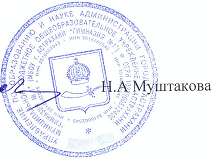                                   ______ Н.А. Муштакова                от  15.04.2014 г.№ 67а